1. Планируемые результаты учебного курса физическая культура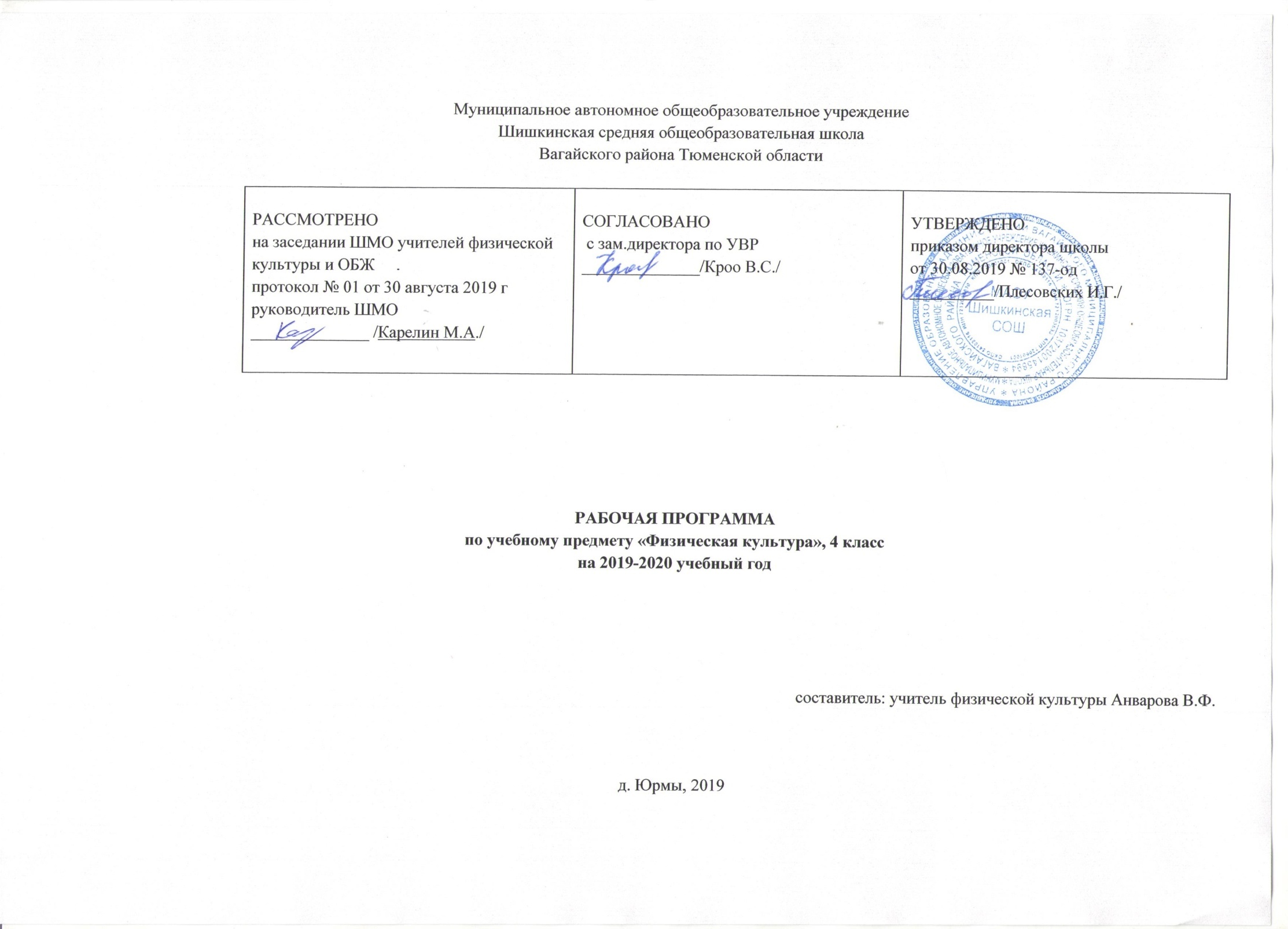 Базовым результатом образования в области физической культуры в начальной школе является освоение учащимися основ физкультурной деятельности. Кроме того, предмет «Физическая культура» способствует развитию личностных качеств учащихся и является средством формирования у обучающихся универсальных способностей (компетенций). Эти способности (компетенции) выражаются в метапредметных результатах образовательного процесса и активно проявляются в разнообразных видах деятельности (культуры), выходящих за рамки предмета «Физическая культура».Универсальными компетенциями учащихся на этапе начального общего образования по физической культуре являются:— умения организовывать собственную деятельность, выбирать и использовать средства для достижения ее цели;— умения активно включаться в коллективную деятельность, взаимодействовать со сверстниками в достижении общих целей;— умения доносить информацию в доступной, эмоционально-яркой форме в процессе общения и взаимодействия со сверстниками и взрослыми людьми.Личностными результатами освоения учащимися содержания программы по физической культуре являются следующие умения:— активно включаться в общение и взаимодействие со сверстниками на принципах уважения и доброжелательности, взаимопомощи и сопереживания;— проявлять положительные качества личности и управлять своими эмоциями в различных (нестандартных) ситуациях и условиях;— проявлять дисциплинированность, трудолюбие и упорство в достижении поставленных целей;— оказывать бескорыстную помощь своим сверстникам, находить с ними общий язык и общие интересы.Метапредметными результатами освоения учащимися содержания программы по физической культуре являются следующие умения:— характеризовать явления (действия и поступки), давать им объективную оценку на основе освоенных знаний и имеющегося опыта;— находить ошибки при выполнении учебных заданий, отбирать способы их исправления;— общаться и взаимодействовать со сверстниками на принципах взаимоуважения и взаимопомощи, дружбы и толерантности;— обеспечивать защиту и сохранность природы во время активного отдыха и занятий физической культурой;— организовывать самостоятельную деятельность с учетом требований ее безопасности, сохранности инвентаря и оборудования, организации места занятий;— планировать собственную деятельность, распределять нагрузку и отдых в процессе ее выполнения;— анализировать и объективно оценивать результаты собственного труда, находить возможности и способы их улучшения;— видеть красоту движений, выделять и обосновывать эстетические признаки в движениях и передвижениях человека;— оценивать красоту телосложения и осанки, сравнивать их с эталонными образцами;— управлять эмоциями при общении со сверстниками и взрослыми, сохранять хладнокровие, сдержанность, рассудительность;         — технически правильно выполнять двигательные действия из базовых видов спорта, использовать их в игровой и соревновательной деятельности.Предметными результатами характеризуют опыт учащихся в творческой двигательной деятельности, который приобретается и закрепляется в процессе освоения учебного предмета «Физическая культура». Приобретаемый опыт проявляется в знаниях и способах двигательной деятельности, умениях творчески их 'применять при решении практических задач, связанных с организацией и проведением самостоятельных занятий физической культурой..- формирование первоначальных представлений о значении физической культуры для укрепления здоровья человека(физического, социального и психологического), о ее позитивном влиянии на развитие человека (физическое, интеллектуальное, эмоциональное, социальное), о физической культуре и здоровье как фактах успешной учебы и социализии;- овладение умениями организовать здоровьесберегающую жизнедеятельность (режим дня, утренняя зарядка, оздоровительные мероприятия, подвижные игры и т.д);- формирование навыков систематического наблюдения за своим физическим состоянием, величиной физических нагрузок, данных мониторинга здоровья (рост, масса тела и др.), показателей развития основных физических качеств (силы, быстроты, выносливости, координации, гибкости), в том числе подготовка к выполнению нормативов Всероссийского фзкультурно-спортивного комплекса «Готов к труду и обороне» (ГТО). (в ред. Приказа Минобрнауки России от 29.12.2014 №1643)2. Содержание учебного курса физическая культураФизическая культура. Физическая культура как система разнообразных форм занятий физическими упражнениями по укреплению здоровья человека. Ходьба, бег, прыжки, лазанье, ползание, ходьба на лыжах, плавание как жизненно важные способы передвижения человека.Правила предупреждения травматизма во время занятий физическими упражнениями: организация мест занятий, подбор одежды, обуви и инвентаря.Из истории физической культуры. История развития физической культуры и первых соревнований. Связь физической культуры с трудовой и военной деятельностью.Физические упражнения. Физические упражнения, их влияние на физическое развитие и развитие физических качеств. Физическая подготовка и ее связь с развитием основных физических качеств. Характеристика основных физических качеств: силы, быстроты, выносливости, гибкости и равновесия.Физическая нагрузка и ее влияние на повышение частоты сердечных сокращений.Способы физкультурной деятельностиСамостоятельные занятия. Составление режима дня. Выполнение простейших закаливающих процедур, комплексов упражнений для формирования правильной осанки и развития мышц туловища, развития основных физических качеств; проведение оздоровительных занятий в режиме дня (утренняя зарядка, физкультминутки).Самостоятельные наблюдения за физическим развитием и физической подготовленностью. Измерение длины и массы тела, показателей осанки и физических качеств. Измерение частоты сердечных сокращений во время выполнения физических упражнений.Самостоятельные игры и развлечения. Организация и проведение подвижных игр (на спортивных площадках и спортивных залах).Физическое совершенствованиеФизкультурно-оздоровительная деятельность. Комплексы физических упражнений для утренней зарядки, физкультминуток, занятий по профилактике и коррекции нарушений осанки.Комплексы упражнений на развитие физических качеств.Комплексы дыхательных упражнений. Гимнастика для глаз.Спортивно-оздоровительная деятельность.Гимнастика с основами акробатики (24ч).  Организующие команды и приемы. Строевые действия в шеренге и колонне; выполнение строевых команд.Акробатические упражнения. Упоры; седы; упражнения в группировке; перекаты; стойка на лопатках; кувырки вперед и назад; гимнастический мост.Акробатические комбинации. Например: 1) мост из положения лежа на спине, опуститься в исходное положение, переворот в положение лежа на животе, прыжок с опорой на руки в упор присев; 2) кувырок вперед в упор присев, кувырок назад в упор присев, из упора присев кувырок назад до упора на коленях с опорой на руки, прыжком переход в упор присев, кувырок вперед.Упражнения на низкой гимнастической перекладине: висы, перемахи.Гимнастическая комбинация. Например, из виса стоя присев толчком двумя ногами перемах, согнув ноги, в вис сзади согнувшись, опускание назад в вис стоя и обратное движение, через вис сзади согнувшись со сходом вперед ноги.Опорный прыжок: с разбега через гимнастического козла.Гимнастические упражнения прикладного характера. Прыжки со скакалкой. Передвижение по гимнастической стенке. Преодоление полосы препятствий с элементами лазанья иперелезания, переползания, передвижение по наклонной гимнастической скамейке.Легкая атлетика (30ч.) .Беговые упражнения: с высоким подниманием бедра, прыжками и с ускорением, с изменяющимся направлением движения, из разных исходных положений; челночный бег; высокий старт с последующим ускорением.Прыжковые упражнения: на одной ноге и двух ногах на месте и с продвижением; в длину и высоту; спрыгивание и запрыгивание;Броски: большого мяча () на дальность разными способами.Метание: малого мяча в вертикальную цель и на дальность.Лыжные гонки (16ч.) . Передвижение на лыжах; повороты; спуски; подъемы; торможение.Подвижные и спортивные игры (32ч.) . На материале гимнастики с основами акробатики: игровые задания с использованием строевых упражнений, упражнений на внимание, силу,ловкость и координацию.На материале легкой атлетики: прыжки, бег, метания и броски; упражнения на координацию, выносливость и быстроту.На материале лыжной подготовки: эстафеты в передвижении на лыжах, упражнения на выносливость и координацию.На материале спортивных игр:Баскетбол: специальные передвижения без мяча; ведение мяча; броски мяча в корзину; подвижные игры на материале баскетбола.Волейбол: подбрасывание мяча; подача мяча; прием и передача мяча; подвижные игры на материале волейбола.Тематическое планирование с указанием количества часов, отводимых на изучение каждой темы 4 класс№ ппКоличество часовКоличество часовКоличество часовТема, содержание урока№ ппI четвертьI четвертьI четвертьI четвертьI четвертьЛегкая атлетика и кроссовая подготовкаЛегкая атлетика и кроссовая подготовкаЛегкая атлетика и кроссовая подготовкаЛегкая атлетика и кроссовая подготовкаЛегкая атлетика и кроссовая подготовка1111Т.Б. на уроках по легкой атлетике. Строевые упражнения. Медленный бег. О.Р.У. Высокий старт. Стартовый разгон. История ГТО.2111Строевые упражнения. Медленный бег. О.Р.У. Равномерный бег 5-6  мин. Стартовый разгон. Бег . сдача норм ГТО3111Строевые упражнения. Медленный бег. О.Р.У. Равномерный бег 5-6  мин. Высокий старт. Бег  . 4111Строевые упражнения. Медленный бег. О.Р.У. Стартовый разгон. Бег 60м.5111Строевые упражнения. Медленный бег. О.Р.У. Прыжок в длину с места сдача норм ГТО6111Строевые упражнения. Медленный бег. О.Р.У. Прыжок в длину (способом согнув ноги). Тройной прыжок с места.7111Строевые упражнения. Медленный бег. О.Р.У. Равномерный бег 5-6  мин. Тройной прыжок с места.8111Строевые упражнения. Медленный бег. О.Р.У. Прыжок в длину (способом согнув ноги). Подвижная игра с элементом легкой атлетики.9111Строевые упражнения. Медленный бег. О.Р.У. Равномерный бег 5-6  мин. Тройной прыжок с места.10111Строевые упражнения. Медленный бег. О.Р.У. Прыжок в длину (способом согнув ноги). Эстафеты.11111Строевые упражнения. Медленный бег. О.Р.У. Бросок мяча на дальность. Подвижная игра с элементом легкой атлетики.12111Строевые упражнения. Медленный бег. О.Р.У. Равномерный бег 5-6  мин. Бросок мяча на дальность. Бросок мяча на точность.13111Строевые упражнения. Медленный бег. О.Р.У. Бег . сдача норм ГТО14111Строевые упражнения. Медленный бег. О.Р.У. Бросок мяча на дальность. Бросок мяча на точность.15111Строевые упражнения. Медленный бег. О.Р.У. Бег . Эстафеты.Подвижные игры с элементами спортивных игрПодвижные игры с элементами спортивных игрПодвижные игры с элементами спортивных игрПодвижные игры с элементами спортивных игрПодвижные игры с элементами спортивных игр16111Т.Б. на уроке по подвижным играм. Строевые упражнения. Медленный бег. О.Р.У. Ведение мяча на месте и в движении. Ведение на месте правой и левой рукой в движении шагом и бегом. Эстафета.17111Строевые упражнения. Медленный бег. О.Р.У. Ведение мяча с изменением направления. Ловля и передача мяча на месте  и в движении. Подвижная игра «Пасовка волейболистов».18111Строевые упражнения. Медленный бег. О.Р.У. Ведение мяча на месте и в движении. Ловля и передача мяча на месте  и в движении. Эстафета.19111Строевые упражнения. Медленный бег. О.Р.У. Ведение мяча с изменением направления. Ведение на месте правой и левой рукой в движении шагом и бегом. Подвижная игра «Пасовка волейболистов».20111Строевые упражнения. Медленный бег. О.Р.У. Ведение мяча на месте и в движении. Броски в кольцо двумя руками снизу. Броски в кольцо одной рукой от плеча. Эстафета.21111Строевые упражнения. Медленный бег. О.Р.У. Ведение мяча с изменением направления. Броски в кольцо двумя руками снизу. Подвижная игра «Охотники и утки».22111Строевые упражнения. Медленный бег. О.Р.У. Ведение мяча на месте и в движении. Ведение на месте правой и левой рукой в движении шагом и бегом. Эстафета.23111Строевые упражнения. Медленный бег. О.Р.У. Ведение мяча с изменением направления. Ловля и передача мяча на месте и в движении. Подвижная игра «Охотники и утки».24111Строевые упражнения. Медленный бег. О.Р.У. Ведение на месте правой и левой рукой в движении шагом и бегом. Ловля и передача мяча на месте  и в движении. Эстафета.II четвертьII четвертьII четвертьII четвертьII четвертьГимнастика с элементами акробатикиГимнастика с элементами акробатикиГимнастика с элементами акробатикиГимнастика с элементами акробатикиГимнастика с элементами акробатики2511ТБ на уроке  по гимнастике. Строевые упражнения. Медленный бег. О.Р.У. Акробатические упражнения. Висы и упоры. Подтягивание сдача норм ГТОТБ на уроке  по гимнастике. Строевые упражнения. Медленный бег. О.Р.У. Акробатические упражнения. Висы и упоры. Подтягивание сдача норм ГТО2611Строевые упражнения. Медленный бег. О.Р.У. Лазанье по канату в три приема.  Поднимание туловища сдача норм ГТОСтроевые упражнения. Медленный бег. О.Р.У. Лазанье по канату в три приема.  Поднимание туловища сдача норм ГТО2711Строевые упражнения. Медленный бег. О.Р.У. Преодоление полосы препятствий. Наклон из положения стоя сдача норм ГТОСтроевые упражнения. Медленный бег. О.Р.У. Преодоление полосы препятствий. Наклон из положения стоя сдача норм ГТО2811Строевые упражнения. Медленный бег. О.Р.У. Акробатические упражнения. Упражнение на равновесие (на бревне).Строевые упражнения. Медленный бег. О.Р.У. Акробатические упражнения. Упражнение на равновесие (на бревне).2911Строевые упражнения. Медленный бег. О.Р.У. Преодоление полосы препятствий. Висы и упоры.Строевые упражнения. Медленный бег. О.Р.У. Преодоление полосы препятствий. Висы и упоры.3011Строевые упражнения. Медленный бег. О.Р.У. Лазанье по канату в три приема.  Опорный прыжок.Строевые упражнения. Медленный бег. О.Р.У. Лазанье по канату в три приема.  Опорный прыжок.3111Строевые упражнения. Медленный бег. О.Р.У. Преодоление полосы препятствий. Опорный прыжок.Строевые упражнения. Медленный бег. О.Р.У. Преодоление полосы препятствий. Опорный прыжок.3211Строевые упражнения. Медленный бег. О.Р.У. Акробатические упражнения. Висы и упоры.Строевые упражнения. Медленный бег. О.Р.У. Акробатические упражнения. Висы и упоры.3311Строевые упражнения. Медленный бег. О.Р.У. Упражнение на равновесие (на бревне). Опорный прыжок.Строевые упражнения. Медленный бег. О.Р.У. Упражнение на равновесие (на бревне). Опорный прыжок.3411Строевые упражнения. Медленный бег. О.Р.У. Лазанье по канату в три приема.  Прыжки через скакалку.Строевые упражнения. Медленный бег. О.Р.У. Лазанье по канату в три приема.  Прыжки через скакалку.3511Строевые упражнения. Медленный бег. О.Р.У. Преодоление полосы препятствий. Упражнение на равновесие (на бревне).Строевые упражнения. Медленный бег. О.Р.У. Преодоление полосы препятствий. Упражнение на равновесие (на бревне).3611Строевые упражнения. Медленный бег. О.Р.У. Акробатические упражнения. Опорный прыжок.Строевые упражнения. Медленный бег. О.Р.У. Акробатические упражнения. Опорный прыжок.3711Строевые упражнения. Медленный бег. О.Р.У. Упражнения на брусьях. Подтягивание (м) , наклон туловища вперёд (д).Строевые упражнения. Медленный бег. О.Р.У. Упражнения на брусьях. Подтягивание (м) , наклон туловища вперёд (д).3811Строевые упражнения. Медленный бег. О.Р.У. Лазанье по канату в три приема.  Упражнения на брусьях.Строевые упражнения. Медленный бег. О.Р.У. Лазанье по канату в три приема.  Упражнения на брусьях.3911Строевые упражнения. Медленный бег. О.Р.У. Висы и упоры. Прыжки через скакалку.Строевые упражнения. Медленный бег. О.Р.У. Висы и упоры. Прыжки через скакалку.4011Строевые упражнения. Медленный бег. О.Р.У. Упражнения на брусьях. Подтягивание (м) , наклон туловища вперёд (д).Строевые упражнения. Медленный бег. О.Р.У. Упражнения на брусьях. Подтягивание (м) , наклон туловища вперёд (д).4111Строевые упражнения. Медленный бег. О.Р.У. Акробатические упражнения. Лазанье по канату в три приема.Строевые упражнения. Медленный бег. О.Р.У. Акробатические упражнения. Лазанье по канату в три приема.4211Строевые упражнения. Медленный бег. О.Р.У. Упражнения на брусьях. Прыжки через скакалку.Строевые упражнения. Медленный бег. О.Р.У. Упражнения на брусьях. Прыжки через скакалку.4311Строевые упражнения. Медленный бег. О.Р.У. Преодоление полосы препятствий. Опорный прыжок.Строевые упражнения. Медленный бег. О.Р.У. Преодоление полосы препятствий. Опорный прыжок.4411Строевые упражнения. Медленный бег. О.Р.У. Упражнения на брусьях. Челночный бег 3х10.Строевые упражнения. Медленный бег. О.Р.У. Упражнения на брусьях. Челночный бег 3х10.4511Строевые упражнения. Медленный бег. О.Р.У. Акробатические упражнения. Лазанье по канату в три приема.Строевые упражнения. Медленный бег. О.Р.У. Акробатические упражнения. Лазанье по канату в три приема.4611Строевые упражнения. Медленный бег. О.Р.У. Упражнение на равновесие (на бревне). Челночный бег 3х10.Строевые упражнения. Медленный бег. О.Р.У. Упражнение на равновесие (на бревне). Челночный бег 3х10.4711Строевые упражнения. Медленный бег. О.Р.У. Упражнение на равновесие (на бревне). Подтягивание (м) , наклон туловища вперёд (д).Строевые упражнения. Медленный бег. О.Р.У. Упражнение на равновесие (на бревне). Подтягивание (м) , наклон туловища вперёд (д).4811Строевые упражнения. Медленный бег. О.Р.У. Подтягивание (м) , наклон туловища вперёд (д). Челночный бег 3х10.Строевые упражнения. Медленный бег. О.Р.У. Подтягивание (м) , наклон туловища вперёд (д). Челночный бег 3х10.III четвертьIII четвертьIII четвертьIII четвертьIII четвертьЛыжная подготовкаЛыжная подготовкаЛыжная подготовкаЛыжная подготовкаЛыжная подготовка4911ТБ на уроке  по лыжной подготовке. Повороты переступанием. Подъем «лесенкой».ТБ на уроке  по лыжной подготовке. Повороты переступанием. Подъем «лесенкой».5011Подъем «лесенкой». Спуски в низкой стойке.Подъем «лесенкой». Спуски в низкой стойке.5111Подъем «полуелочкой». Спуски в высокой стойке.Подъем «полуелочкой». Спуски в высокой стойке.5211Подъем «полуелочкой». Спуски в низкой стойке.Подъем «полуелочкой». Спуски в низкой стойке.5311Подъем «лесенкой». Спуски в высокой стойке.Подъем «лесенкой». Спуски в высокой стойке.5411Одновременный одношажный ход. Торможение «плугом».Одновременный одношажный ход. Торможение «плугом».5511Одновременный одношажный ход. Торможение упором.Одновременный одношажный ход. Торможение упором.5611Одновременный одношажный ход. Торможение «плугом».Одновременный одношажный ход. Торможение «плугом».5711Попеременный двухшажный ход. Торможение упором.Попеременный двухшажный ход. Торможение упором.5811Попеременный двухшажный ход. Торможение «плугом».Попеременный двухшажный ход. Торможение «плугом».5911Попеременный двухшажный ход. Торможение упором.Попеременный двухшажный ход. Торможение упором.6011Повороты переступанием. Эстафеты.Повороты переступанием. Эстафеты.6111Одновременный одношажный ход. Эстафеты.Одновременный одношажный ход. Эстафеты.6211Прохождение дистанции . сдача норм ГТОПрохождение дистанции . сдача норм ГТО6311Попеременный двухшажный ход. Эстафеты.Попеременный двухшажный ход. Эстафеты.6411Прохождение дистанции до .Прохождение дистанции до .Подвижные игры с элементами спортивных игрПодвижные игры с элементами спортивных игрПодвижные игры с элементами спортивных игрПодвижные игры с элементами спортивных игрПодвижные игры с элементами спортивных игр6511Т.Б. на уроке по подвижным играм. Строевые упражнения. Медленный бег. О.Р.У. Ведение мяча на месте и в движении. Ведение на месте правой и левой рукой в движении шагом и бегом. Эстафета.Т.Б. на уроке по подвижным играм. Строевые упражнения. Медленный бег. О.Р.У. Ведение мяча на месте и в движении. Ведение на месте правой и левой рукой в движении шагом и бегом. Эстафета.6611Строевые упражнения. Медленный бег. О.Р.У. Ведение мяча с изменением направления. Ловля и передача мяча на месте  и в движении. Подвижная игра «Пасовка волейболистов».Строевые упражнения. Медленный бег. О.Р.У. Ведение мяча с изменением направления. Ловля и передача мяча на месте  и в движении. Подвижная игра «Пасовка волейболистов».6711Строевые упражнения. Медленный бег. О.Р.У. Ведение мяча на месте и в движении. Ловля и передача мяча на месте  и в движении. Эстафета.Строевые упражнения. Медленный бег. О.Р.У. Ведение мяча на месте и в движении. Ловля и передача мяча на месте  и в движении. Эстафета.6811Строевые упражнения. Медленный бег. О.Р.У. Ведение мяча с изменением направления. Ведение на месте правой и левой рукой в движении шагом и бегом. Игра «Пасовка волейболистов».Строевые упражнения. Медленный бег. О.Р.У. Ведение мяча с изменением направления. Ведение на месте правой и левой рукой в движении шагом и бегом. Игра «Пасовка волейболистов».6911Строевые упражнения. Медленный бег. О.Р.У. Ведение мяча на месте и в движении. Броски в кольцо двумя руками снизу. Броски в кольцо одной рукой от плеча. Эстафета.Строевые упражнения. Медленный бег. О.Р.У. Ведение мяча на месте и в движении. Броски в кольцо двумя руками снизу. Броски в кольцо одной рукой от плеча. Эстафета.7011Строевые упражнения. Медленный бег. О.Р.У. Ведение мяча с изменением направления. Броски в кольцо двумя руками снизу. Подвижная игра «Охотники и утки».Строевые упражнения. Медленный бег. О.Р.У. Ведение мяча с изменением направления. Броски в кольцо двумя руками снизу. Подвижная игра «Охотники и утки».7111Строевые упражнения. Медленный бег. О.Р.У. Ведение мяча на месте и в движении. Ведение на месте правой и левой рукой в движении шагом и бегом. Эстафета.Строевые упражнения. Медленный бег. О.Р.У. Ведение мяча на месте и в движении. Ведение на месте правой и левой рукой в движении шагом и бегом. Эстафета.7211Строевые упражнения. Медленный бег. О.Р.У. Ведение мяча с изменением направления. Ловля и передача мяча на месте  и в движении. Подвижная игра «Охотники и утки».Строевые упражнения. Медленный бег. О.Р.У. Ведение мяча с изменением направления. Ловля и передача мяча на месте  и в движении. Подвижная игра «Охотники и утки».7311Строевые упражнения. Медленный бег. О.Р.У. Ведение на месте правой и левой рукой в движении шагом и бегом. Ловля и передача мяча на месте  и в движении. Эстафета.Строевые упражнения. Медленный бег. О.Р.У. Ведение на месте правой и левой рукой в движении шагом и бегом. Ловля и передача мяча на месте  и в движении. Эстафета.7411Строевые упражнения. Медленный бег. О.Р.У. Ведение мяча с изменением направления. Броски в кольцо одной рукой от плеча. Подвижная игра «Альпинисты».Строевые упражнения. Медленный бег. О.Р.У. Ведение мяча с изменением направления. Броски в кольцо одной рукой от плеча. Подвижная игра «Альпинисты».7511Строевые упражнения. Медленный бег. О.Р.У. Броски в кольцо двумя руками снизу. Броски в кольцо одной рукой от плеча. Эстафета.Строевые упражнения. Медленный бег. О.Р.У. Броски в кольцо двумя руками снизу. Броски в кольцо одной рукой от плеча. Эстафета.7611Строевые упражнения. Медленный бег. О.Р.У. Эстафета. Подвижная игра «Альпинисты».Строевые упражнения. Медленный бег. О.Р.У. Эстафета. Подвижная игра «Альпинисты».7711Строевые упражнения. Медленный бег. О.Р.У. Ведение на месте правой и левой рукой в движении шагом и бегом. Броски в кольцо двумя руками снизу. Эстафета.Строевые упражнения. Медленный бег. О.Р.У. Ведение на месте правой и левой рукой в движении шагом и бегом. Броски в кольцо двумя руками снизу. Эстафета.7811Строевые упражнения. Медленный бег. О.Р.У. Эстафета. Подвижная игра «Альпинисты».Строевые упражнения. Медленный бег. О.Р.У. Эстафета. Подвижная игра «Альпинисты».IV четвертьIV четвертьIV четвертьIV четвертьIV четвертьПодвижные игры с элементами спортивных игрПодвижные игры с элементами спортивных игрПодвижные игры с элементами спортивных игрПодвижные игры с элементами спортивных игрПодвижные игры с элементами спортивных игр79	1Т.Б. на уроке по подвижным играм. Строевые упражнения. Медленный бег. О.Р.У. Ведение мяча на месте и в движении. Ведение на месте правой и левой рукой в движении шагом и бегом. Эстафета.Т.Б. на уроке по подвижным играм. Строевые упражнения. Медленный бег. О.Р.У. Ведение мяча на месте и в движении. Ведение на месте правой и левой рукой в движении шагом и бегом. Эстафета.Т.Б. на уроке по подвижным играм. Строевые упражнения. Медленный бег. О.Р.У. Ведение мяча на месте и в движении. Ведение на месте правой и левой рукой в движении шагом и бегом. Эстафета.801Строевые упражнения. Медленный бег. О.Р.У. Ведение мяча с изменением направления. Ловля и передача мяча на месте  и в движении. Подвижная игра «Пасовка волейболистов».Строевые упражнения. Медленный бег. О.Р.У. Ведение мяча с изменением направления. Ловля и передача мяча на месте  и в движении. Подвижная игра «Пасовка волейболистов».Строевые упражнения. Медленный бег. О.Р.У. Ведение мяча с изменением направления. Ловля и передача мяча на месте  и в движении. Подвижная игра «Пасовка волейболистов».811Строевые упражнения. Медленный бег. О.Р.У. Ведение мяча на месте и в движении. Ловля и передача мяча на месте  и в движении. Эстафета.Строевые упражнения. Медленный бег. О.Р.У. Ведение мяча на месте и в движении. Ловля и передача мяча на месте  и в движении. Эстафета.Строевые упражнения. Медленный бег. О.Р.У. Ведение мяча на месте и в движении. Ловля и передача мяча на месте  и в движении. Эстафета.821Строевые упражнения. Медленный бег. О.Р.У. Ведение мяча с изменением направления. Ведение на месте правой и левой рукой в движении шагом и бегом. Игра «Пасовка волейболистов».Строевые упражнения. Медленный бег. О.Р.У. Ведение мяча с изменением направления. Ведение на месте правой и левой рукой в движении шагом и бегом. Игра «Пасовка волейболистов».Строевые упражнения. Медленный бег. О.Р.У. Ведение мяча с изменением направления. Ведение на месте правой и левой рукой в движении шагом и бегом. Игра «Пасовка волейболистов».831Строевые упражнения. Медленный бег. О.Р.У. Ведение мяча на месте и в движении. Броски в кольцо двумя руками снизу. Броски в кольцо одной рукой от плеча. Эстафета.Строевые упражнения. Медленный бег. О.Р.У. Ведение мяча на месте и в движении. Броски в кольцо двумя руками снизу. Броски в кольцо одной рукой от плеча. Эстафета.Строевые упражнения. Медленный бег. О.Р.У. Ведение мяча на месте и в движении. Броски в кольцо двумя руками снизу. Броски в кольцо одной рукой от плеча. Эстафета.841Строевые упражнения. Медленный бег. О.Р.У. Ведение мяча с изменением направления. Броски в кольцо двумя руками снизу. Подвижная игра «Охотники и утки».Строевые упражнения. Медленный бег. О.Р.У. Ведение мяча с изменением направления. Броски в кольцо двумя руками снизу. Подвижная игра «Охотники и утки».Строевые упражнения. Медленный бег. О.Р.У. Ведение мяча с изменением направления. Броски в кольцо двумя руками снизу. Подвижная игра «Охотники и утки».851Строевые упражнения. Медленный бег. О.Р.У. Ведение мяча на месте и в движении. Ведение на месте правой и левой рукой в движении шагом и бегом. Эстафета.Строевые упражнения. Медленный бег. О.Р.У. Ведение мяча на месте и в движении. Ведение на месте правой и левой рукой в движении шагом и бегом. Эстафета.Строевые упражнения. Медленный бег. О.Р.У. Ведение мяча на месте и в движении. Ведение на месте правой и левой рукой в движении шагом и бегом. Эстафета.861Строевые упражнения. Медленный бег. О.Р.У. Ведение мяча с изменением направления. Ловля и передача мяча на месте  и в движении. Подвижная игра «Охотники и утки».Строевые упражнения. Медленный бег. О.Р.У. Ведение мяча с изменением направления. Ловля и передача мяча на месте  и в движении. Подвижная игра «Охотники и утки».Строевые упражнения. Медленный бег. О.Р.У. Ведение мяча с изменением направления. Ловля и передача мяча на месте  и в движении. Подвижная игра «Охотники и утки».871Строевые упражнения. Медленный бег. О.Р.У. Ведение на месте правой и левой рукой в движении шагом и бегом. Ловля и передача мяча на месте  и в движении. Эстафета.Строевые упражнения. Медленный бег. О.Р.У. Ведение на месте правой и левой рукой в движении шагом и бегом. Ловля и передача мяча на месте  и в движении. Эстафета.Строевые упражнения. Медленный бег. О.Р.У. Ведение на месте правой и левой рукой в движении шагом и бегом. Ловля и передача мяча на месте  и в движении. Эстафета.Легкая атлетика и кроссовая подготовкаЛегкая атлетика и кроссовая подготовкаЛегкая атлетика и кроссовая подготовкаЛегкая атлетика и кроссовая подготовкаЛегкая атлетика и кроссовая подготовка881Т.Б. на уроках по легкой атлетике. Строевые упражнения. Медленный бег. О.Р.У. Высокий старт. Стартовый разгон. Бег .Т.Б. на уроках по легкой атлетике. Строевые упражнения. Медленный бег. О.Р.У. Высокий старт. Стартовый разгон. Бег .Т.Б. на уроках по легкой атлетике. Строевые упражнения. Медленный бег. О.Р.У. Высокий старт. Стартовый разгон. Бег .891Строевые упражнения. Медленный бег. О.Р.У. Равномерный бег 5-6  мин. Стартовый разгон .Бег . сдача норм ГТОСтроевые упражнения. Медленный бег. О.Р.У. Равномерный бег 5-6  мин. Стартовый разгон .Бег . сдача норм ГТОСтроевые упражнения. Медленный бег. О.Р.У. Равномерный бег 5-6  мин. Стартовый разгон .Бег . сдача норм ГТО901Строевые упражнения. Медленный бег. О.Р.У. Равномерный бег 5-6  мин. Высокий старт. Бег 30мСтроевые упражнения. Медленный бег. О.Р.У. Равномерный бег 5-6  мин. Высокий старт. Бег 30мСтроевые упражнения. Медленный бег. О.Р.У. Равномерный бег 5-6  мин. Высокий старт. Бег 30м911Строевые упражнения. Медленный бег. О.Р.У. Стартовый разгон. Бег .Строевые упражнения. Медленный бег. О.Р.У. Стартовый разгон. Бег .Строевые упражнения. Медленный бег. О.Р.У. Стартовый разгон. Бег .921Строевые упражнения. Медленный бег. О.Р.У. Прыжок в длину (способом согнув ноги). Эстафеты.Строевые упражнения. Медленный бег. О.Р.У. Прыжок в длину (способом согнув ноги). Эстафеты.Строевые упражнения. Медленный бег. О.Р.У. Прыжок в длину (способом согнув ноги). Эстафеты.931Строевые упражнения. Медленный бег. О.Р.У. Прыжок в длину (способом согнув ноги). Тройной прыжок с места.Строевые упражнения. Медленный бег. О.Р.У. Прыжок в длину (способом согнув ноги). Тройной прыжок с места.Строевые упражнения. Медленный бег. О.Р.У. Прыжок в длину (способом согнув ноги). Тройной прыжок с места.941Строевые упражнения. Медленный бег. О.Р.У. Равномерный бег 5-6  мин. Тройной прыжок с места.Строевые упражнения. Медленный бег. О.Р.У. Равномерный бег 5-6  мин. Тройной прыжок с места.Строевые упражнения. Медленный бег. О.Р.У. Равномерный бег 5-6  мин. Тройной прыжок с места.951Строевые упражнения. Медленный бег. О.Р.У. Прыжок в длину (способом согнув ноги). Подвижная игра с элементом легкой атлетики.Строевые упражнения. Медленный бег. О.Р.У. Прыжок в длину (способом согнув ноги). Подвижная игра с элементом легкой атлетики.Строевые упражнения. Медленный бег. О.Р.У. Прыжок в длину (способом согнув ноги). Подвижная игра с элементом легкой атлетики.961Строевые упражнения. Медленный бег. О.Р.У. Равномерный бег 5-6  мин. Тройной прыжок с места.Строевые упражнения. Медленный бег. О.Р.У. Равномерный бег 5-6  мин. Тройной прыжок с места.Строевые упражнения. Медленный бег. О.Р.У. Равномерный бег 5-6  мин. Тройной прыжок с места.971Строевые упражнения. Медленный бег. О.Р.У. Прыжок в длину с разбега сдача норм ГТО Строевые упражнения. Медленный бег. О.Р.У. Прыжок в длину с разбега сдача норм ГТО Строевые упражнения. Медленный бег. О.Р.У. Прыжок в длину с разбега сдача норм ГТО 981Строевые упражнения. Медленный бег. О.Р.У. Бросок мяча на дальность сдача норм ГТОСтроевые упражнения. Медленный бег. О.Р.У. Бросок мяча на дальность сдача норм ГТОСтроевые упражнения. Медленный бег. О.Р.У. Бросок мяча на дальность сдача норм ГТО991Строевые упражнения. Медленный бег. О.Р.У. Равномерный бег 5-6  мин. Бросок мяча на дальность. Бросок мяча на точность.Строевые упражнения. Медленный бег. О.Р.У. Равномерный бег 5-6  мин. Бросок мяча на дальность. Бросок мяча на точность.Строевые упражнения. Медленный бег. О.Р.У. Равномерный бег 5-6  мин. Бросок мяча на дальность. Бросок мяча на точность.1001Строевые упражнения. Медленный бег. О.Р.У. Бег . сдача норм ГТОСтроевые упражнения. Медленный бег. О.Р.У. Бег . сдача норм ГТОСтроевые упражнения. Медленный бег. О.Р.У. Бег . сдача норм ГТО1011Строевые упражнения. Медленный бег. О.Р.У. Бросок мяча на дальность. Бросок мяча на точность.Строевые упражнения. Медленный бег. О.Р.У. Бросок мяча на дальность. Бросок мяча на точность.Строевые упражнения. Медленный бег. О.Р.У. Бросок мяча на дальность. Бросок мяча на точность.1021Строевые упражнения. Медленный бег. О.Р.У. Бег . Эстафеты.Строевые упражнения. Медленный бег. О.Р.У. Бег . Эстафеты.Строевые упражнения. Медленный бег. О.Р.У. Бег . Эстафеты.